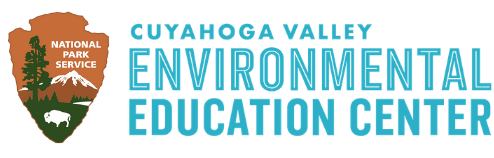 Citizen Science 2.045 Minute LessonSuggested Grades 9-12All seasonsWhy Water MattersBackgroundThe Cuyahoga River gained national attention when TIME magazine published the infamous burning river photograph in 1969. Though the incident helped propel improved standards in water quality nationwide and ultimately helped inspire the Clean Water Act, we continue to struggle as a nation with water quality issues. In countries that have less stringent standards, clean water is an even greater concern.  In this activity, students will divide into 3 groups and be assigned an article to read and summarize. Groups will then share their summaries with their peers, and the entire class will discuss the similarities and differences between all three articles. Articles selected focus on the Cuyahoga River, Lake Erie, and rivers of Latin America.Essential questionsWhat are some historic and current water quality issues in the local watershed?What are the main causes of local and global water quality issues?Learning objectivesStudents will:Identify water quality issues affecting local and global waterways.Be able to discuss specific water quality issues existing in northern Ohio watersheds.MaterialsFor instructor:Links or electronic copies of the articles to be shared with studentsFor each student:Article summary sheetAccess to one of the following articles:“The burning river that sparked a revolution” from TIME, published in 2015https://time.com/3921976/cuyahoga-fire/“Harmful algal blooms continue to plague Lake Erie, threaten drinking water, fish, pets” from Cleveland.com, published in 2017https://www.cleveland.com/metro/2017/08/harmful_algal_blooms_continue.html“Latin American rivers among most polluted in the world, says new study” from The Telegraph, published in 2014https://www.telegraph.co.uk/news/worldnews/southamerica/argentina/10559685/Latin-American-rivers-among-most-polluted-in-the-world-says-new-study.htmlLesson overviewKey concepts and vocabularyAlgal bloom (from the National Oceanic and Atmospheric Administration (NOAA)):occur when colonies of algae — simple plants that live in the sea and freshwater — grow out of control and produce toxic or harmful effects on people, fish, shellfish, marine mammals and birds.The Clean Water Act (from the United States Environmental Protection Agency (EPA)):33 U.S.C. §1251 et seq. (1972); The Clean Water Act (CWA) establishes the basic structure for regulating discharges of pollutants into the waters of the United States and regulating quality standards for surface waters.Watershed (from the United States Geological Survey (USGS)):an area of land that drains all the streams and rainfall to a common outlet such as the outflow of a reservoir, mouth of a bay, or any point along a stream channel. ActivitiesOpening questions (5 minutes)Ask students the following questions:How clean do you think our local streams, rivers, and lakes are?Have our local waterways always been “clean”?Is water quality a local or global issue?Reading articles and answering summary questions (25 minutes)Divide the class into 3 groups. Assign the first article to group 1, second article to group 2, and third article to group 3. Distribute article summary sheets to each student. Within their group, have students read the article and answer the assigned questions. Students should then write a brief summary of the article in their own words. If time permits, students can share their summaries with one another to make a unified group summary of the article.Share-back (10 minutes)Groups will then share their summaries with the whole class. You may wish to make some notes on the board from the students’ verbal summaries of each article. From those summaries, students should then identify how the articles are similar and how they are different. A Venn diagram would be useful for organizing the comparisons. You may wish for students to record this graphic organizer in the blank space on the back of their article summary sheets.Final reflection summaries (5 minutes)Revisit the introductory question, “Is water quality a local or global issue?” Ask students to refine their initial thoughts and write a conclusion about the scope of water quality in the designated space on their article summary sheets.Teaching objectivesUnderstand the connectivity between waterways Students identify how water quality affects their livesCompare global and local issues around water quality Ohio’s Learning Standards Next Generation Science StandardsWhy Water Matters: Article Summary SheetName_____________________________________________________ Date ________________Article Title:________________________________________________________________________________________________________________________________________________________________________________________Author: ___________________________________	Source: ______________________________________Read the assigned article with the members of your group. As you read, record any unfamiliar concepts or vocabulary words. As a group answer the assigned questions.New concepts and vocabulary: Questions:1. What is the primary body of water discussed in the article?2. What water quality issues has this body of water faced?3. What are the main causes of this water quality issue?4. What if anything has been done to improve the water quality?In your own words, write a brief summary of the author’s main point(s) in this article.Final reflection: Is water quality a local or global issue?ActivityEstimated durationOpening questions5 minutesReading articles and answering summary questions25 minutesShare-back10 minutesFinal reflection summaries5 minutesTotal45 minutesGradeTopicSub-TopicCode9-12Environmental ScienceEarth SystemsENV.ES.19-12Environmental ScienceEarth’s ResourcesENV.ER.39-12Environmental ScienceGlobal Environment Problems and IssuesENV.GP.29-12Environmental ScienceGlobal Environment Problems and IssuesENV.GP.99-12Physical GeologyEarth’s ResourcesPG.ER.39-10Reading for Informational TextKey Ideas and DetailsRL.9-10.19-10Reading for Informational TextCraft and StructureRL.9-10.411-12Reading for Informational TextKey Ideas and DetailsRL.11-12.111-12Reading for Informational TextCraft and StructureRL.11-12.4GradeTopicSub-TopicCode9-12Earth and Space SciencesEarth and Human ActivityHS-ESS3-19-12Earth and Space SciencesEarth and Human ActivityHS-ESS3-4